ส่วนงาน      คณะบริหารธุรกิจ  สำนักงานเลขานุการ โทร. ๐ ๒๙๔๒ ๘๗๗๗ ต่อ …………                                   ที่   อว 6501.0501/	วันที่            มิถุนายน  2565เรื่อง   ขอขอบพระคุณ เรียน	(....................หน่วยงานที่ท่านต้องการส่ง.........................)		ตามบันทึกที่ (........เลขที่หนังสือต้นเรื่อง..........)  ลงวันที่ (.........วัน/เดือน/ปี ต้นเรื่อง.........)                      เรื่อง  (........................ชื่อต้นเรื่อง.......................) สำหรับเผยแพร่แก่หน่วยงานที่เกี่ยวข้องทั้งภายในและภายนอกมหาวิทยาลัย และได้มอบให้คณะบริหารธุรกิจ จำนวน 1 เล่ม ทั้งนี้ สามารถดาวน์โหลดได้ทาง QR code ที่แนบมาหรือที่ website กองแผนงาน http://web.planning.ku.ac.th/ หัวข้อเอกสารเผยแพร่ เพื่อนำไปใช้ประโยชน์ นั้น คณะบริหารธุรกิจ มหาวิทยาลัยเกษตรศาสตร์ ได้รับรายงานฯ ดังกล่าวเรียบร้อยแล้ว                       และจักนำไปใช้ให้เกิดประโยชน์ และเผยแพร่ต่อไป 		จึงเรียนมาเพื่อโปรดทราบ และขอขอบคุณมา ณ โอกาสนี้                                                              (รองศาสตราจารย์ ดร.ศศิวิมล มีอำพล)	คณบดีคณะบริหารธุรกิจ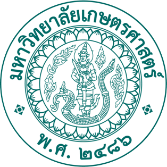           บันทึกข้อความ